ПРОТОКОЛрассмотрения  заявокпгт Петра Дубрава, Волжский район            			   30 декабря 2019 года	Уполномоченный представитель  Администрации  городского поселения Петра Дубрава муниципального  района  Волжский  Самарской области на торгах Арефьева Светлана Александровна, составил  настоящий  протокол  об  итогах рассмотрения заявок от  претендентов на участие в аукционе 14 января 2020 года в 10 час. 00 мин. 	Предмет аукциона: право на заключение договора аренды земельного участка (земли населенных пунктов) для размещения гаража, сроком на 5 (пять) лет, кадастровый номер 63:17:0302007:1048, площадью 51 (пятьдесят один) кв.м., расположенного по адресу: Самарская область, Волжский район, п.г.т. Петра Дубрава, в квартале улиц Южная - 60 лет Октября, участок б/н.Ограничения и обременения: не зарегистрированы.К рассмотрению принята 1 (одна) заявка:1.1. Из них отозваны:1.2. Отказано в допуске к участию в аукционе:1.3. Признаны участниками аукциона:Уполномоченный представитель	                                                       С.А. Арефьева 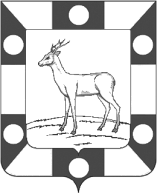 АДМИНИСТРАЦИЯ ГОРОДСКОГО ПОСЕЛЕНИЯ ПЕТРА ДУБРАВАМУНИЦИПАЛЬНОГО РАЙОНА ВОЛЖСКИЙСАМАРСКОЙ ОБЛАСТИ443546, Самарская область, Волжский район, п.г.т. Петра Дубрава, ул. Климова, д. 7№Наименование претендента или Ф.И.О.Дата и время подачи заявки1Башмакова Юлия Николаевна27.12.2019 г. 16 час. 00 мин.2№Наименование претендента или Ф.И.О.Документ об отзыве заявки1--2--№Наименование претендента или Ф.И.О.Основания для отказа претенденту1--2--№Наименование претендента или Ф.И.О.Дата и время подачи заявки1Башмакова Юлия Николаевна27.12.2019 г. 16 час. 00 мин.2